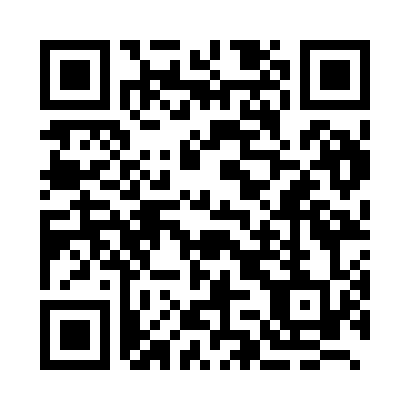 Prayer times for Zweeloo, NetherlandsMon 1 Jul 2024 - Wed 31 Jul 2024High Latitude Method: Angle Based RulePrayer Calculation Method: Muslim World LeagueAsar Calculation Method: HanafiPrayer times provided by https://www.salahtimes.comDateDayFajrSunriseDhuhrAsrMaghribIsha1Mon3:035:131:377:1610:0112:032Tue3:045:141:377:1610:0012:033Wed3:045:151:377:1610:0012:034Thu3:055:161:387:169:5912:035Fri3:055:171:387:169:5912:036Sat3:065:171:387:159:5812:037Sun3:065:181:387:159:5712:028Mon3:075:191:387:159:5712:029Tue3:075:211:387:149:5612:0210Wed3:085:221:397:149:5512:0211Thu3:085:231:397:149:5412:0112Fri3:095:241:397:139:5312:0113Sat3:095:251:397:139:5212:0114Sun3:105:261:397:129:5112:0015Mon3:105:281:397:129:5012:0016Tue3:115:291:397:119:4911:5917Wed3:115:301:397:119:4811:5918Thu3:125:311:397:109:4711:5819Fri3:135:331:397:099:4511:5820Sat3:135:341:407:099:4411:5721Sun3:145:361:407:089:4311:5722Mon3:145:371:407:079:4111:5623Tue3:155:391:407:069:4011:5624Wed3:165:401:407:059:3811:5525Thu3:165:421:407:059:3711:5426Fri3:175:431:407:049:3511:5427Sat3:175:451:407:039:3411:5328Sun3:185:461:407:029:3211:5229Mon3:195:481:407:019:3111:5130Tue3:195:491:407:009:2911:5131Wed3:205:511:396:599:2711:50